Yeqing Zhang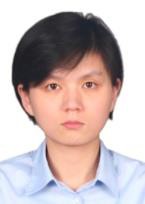 E-mail: yeqing.zhang.1207@outlook.com | Tel.: +47 4628 2953EDUCATION                                                                                         Norwegian University of Science and Technology (NTNU)              Trondheim, Norway                  MSc in Environmental Engineering                                    09/2016-08/2017GPA: 4.54/5.0Chalmers University of Technology                                 Gothenburg, SwedenMSc in Energy and Environmental Systems and Technology                08/2015-06/2016                      GPA: 4.54/5.0ESA and relative tools: LCA, Input per service (MIPS), CBA, CEAComputer skills: GaBi (LCA), MATLAB, QMRA, Minitab, PCSWMM, EPANET, Mike three, QMRA, Hec-RAS, JASSWORKING EXPERIENCES                                                      Bristol Myers Squibb (Shanghai Plant)                        Shanghai, ChinaEnvironmental Engineer, Full-Time                                    02/2022-10/2022Conducted research and supported the plant environmental impact assessment (EIA)Carried out plant’s environmental risk assessment and management, incl. air management & ODS, GHG emission, pollution control on soil and underground water, etc.Assessed the applicable EHS laws and regulations, initiating projects to fulfill the gapsParfums Christian Dior (Shanghai Plant)                        Shanghai, ChinaEHS Engineer, Full-time                                              02/2019-02/2022Undertook various plant’s environmental related projects, such as clean production project, unorganized VOCs emission reduction project, etc. Developed and maintained the critical environmental programs implementation to foster the EHS culture in plant, e.g., environmental risk analysis, environmental incident investigation, etc.PUBLICATIONS & CONFERENCE                                                      Yinghong Gao, Yeqing Zhang, et al. A multivariate study of backpulsing for membrane fouling mitigation in produced water treatment, Journal of Environmental Chemical Engineering, 2021. Yangang Sun, Yeqing Zhang, et al. Synthesis and visible-light photocatalytic properties of ZnO flake-like ensembles, Micro & Nano Letters, 2012.SELECTED COURSE PROJECTS                                                        LIFE CYCLE ASSESSMENT ON SWEDISHLAUNDRY FACILITIES      02/2016-08/2016Applied a consequential LCA approach by GaBi to evaluate the environmental impacts of two Swedish laundry alternatives, the shared laundry system and the individual laundry systemFurther assessed the project by material input per service unit (MIPS) RISK ASSESSMENT OF DRINKING WATER SUPPLY IN Sjödahl         01/2016-06/2016Evaluated the risks concerning drinking water supply, ground stability, accidents with hazardous goods and contamination problems and applied risk-based decision analysis for designing and evaluating risk controlling measures Evaluated alternative risk control actions cost benefit analysis (CBA) and cost effectiveness analysis (CEA)Scored and weighted of different criterions in the MCA model through software web-HIPREPerformed Monte Carlo simulations to estimate risk reduction associated to each alternative by spreadsheet-based application Oracle Crystal BallSTORMWATER NETWORK DESIGN FOR TRONDHEIM               08/2016-12/2016Upgraded the existing stormwater network in Trondheim by using PCSWMMDesigned and implemented the integrated and sustainable stormwater solutions to newly development areaWATER QUALITY MODELLING                                      2015/8-2015/12Performed hydrodynamic modelling (MIKE software) to study how the contamination sources can affect the water quality at the intake of the drinking water treatment plantSet up the water quality model by ECO Lab module of the MIKE softwareRESEARCH EXPERIENCES                                                        BACKPULSING STRATEGY FOR MEMBRANE FOULING COTROL IN PRODUCTED WATERTREATMENT                                               01/2017-07/2017Master thesis; Supervisor: Prof. Stein Wold Østerhus(NTNU)                                                                           Studied the mechanisms of backpulsing (BP) on membrane performance in the filtration of synthesized produced water with α-Al₂O₃ ceramic membranesApplied full factorial design (FFD) method to investigate the significant BP parameters, interactions, and optimum conditions with respect to final permeability and net yieldSYNTHESIS AND VISIBLE-LIGHT PHOTOCATALYTICPROPERTIES OF ZnO FLAKE-LIKE ENSEMBLES                                          01/2011-12/2012Team leader (4-person group); Supervisor: Prof. Yangang SUN (SUES)Investigated the morphology, size and micro/nanostructure of ZnO and their impact on the degradation of organic pollutantsFabricated the Nanosheet-assembled ZnO flake-like ensembles by a facile solution-based routeObtained ZnO ensembles with high photocatalytic activity for decomposing malachite green ACTIVITIES                                                         Chalmers Barockensemble (Violin player)                               09/2015-06/2016                                                 